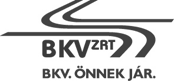 Zúzottköves vágányszakaszon pályahiba megszüntetése Vadaskerti Úti átjáró előtt (Vadaskert megállóhely)  (BKV Zrt. TB-66/17)KÖZBESZERZÉSI DOKUMENTUMOK II. KÖTETKÖZBESZERZÉSI ÚTMUTATÓ2017.ÁLTALÁNOS TUDNIVALÓKAz eljárásA Budapesti Közlekedési Zártkörűen Működő Részvénytársaság (BKV Zrt., a továbbiakban: Ajánlatkérő)  uniós értékhatár alatti közszolgáltatói szerződés megkötésére irányuló, a 307/2015. (X. 27) Korm. rendeletben szabályozott, nyílt közbeszerzési eljárást indít, melynek keretében a jelen közbeszerzési útmutatóban és a további közbeszerzési dokumentumokban meghatározott feltételek szerint kéri az ajánlatokat benyújtani az Ajánlattevőktől.A jelen közbeszerzési eljárás lebonyolítására a közbeszerzésekről szóló 2015. évi CXLIII. törvény (továbbiakban: Kbt.) szabályai szerint kerül sor. A Kbt. vonatkozó rendelkezései abban az esetben is irányadóak, ha erre a jelen útmutató külön nem tesz utalást.Az eljárás fajtája: a Kbt. 112. § (1) bekezdés b) pontja alapján, a 113. § szerint összefoglaló tájékoztatással megindított nyílt közbeszerzési eljárás. Ajánlatkérő az eljárásra vonatkozó összefoglaló tájékoztatást a Közbeszerzési Hatóság Közbeszerzési Adatbázisában és Ajánlatkérő honlapján (http://www.bkv.hu/beszerzesek) is közzétette. Ajánlatkérő az eljárást megindító felhívást mindazoknak a gazdasági szereplőknek megküldte, akik a megadott határidőig az eljárás iránt érdeklődésüket jelezték.Ajánlatkérő az eljárás közbeszerzési dokumentumait a Kbt. 57. § (2) bekezdésének megfelelően honlapján (http://www.bkv.hu/beszerzesek) is közzéteszi, mellyel Ajánlatkérő biztosítja, hogy a közbeszerzési dokumentumokat ajánlatonként legalább egy Ajánlattevő vagy az ajánlatban megnevezett alvállalkozó elektronikus úton az ajánlattételi határidő lejártáig elérhesse.Jelen eljárásban a Kbt. 113. § (2) bekezdésében foglaltak szerint ajánlatot csak azon gazdasági szereplők tehetnek, amelyeknek Ajánlatkérő az eljárást megindító felhívást megküldte. Bármely gazdasági szereplő, amelynek az ajánlatkérő az eljárást megindító felhívást megküldte, jogosult közösen ajánlatot benyújtani olyan gazdasági szereplővel is, amelynek az ajánlatkérő nem küldött eljárást megindító felhívást.Az eljárásban nem lehet tárgyalni, Ajánlatkérő a benyújtott ajánlatokat tárgyalás nélkül, az abban leírt információk alapján bírálja el. Az Ajánlattevőknek az ajánlattételi határidő lejártával egyidejűleg ajánlati kötöttsége keletkezik, amely azt jelenti, hogy az ajánlatot még az Ajánlatkérő hozzájárulásával sem lehet módosítani.Ajánlatkérő a Kbt. 71. § szerint biztosítja a hiánypótlás lehetőségét. Ajánlatkérő a Kbt. 71. § (6) bekezdés második mondatára figyelemmel előírja, hogyha a hiánypótlással az Ajánlattevő az ajánlatban korábban nem szereplő gazdasági szereplőt von be az eljárásba, és e gazdasági szereplőre tekintettel lenne szükséges az újabb hiánypótlás, akkor az Ajánlatkérő kizárólag egy alkalommal fog újabb hiánypótlást elrendelni.Ajánlatkérő a Kbt. 79.§-a alapján az Ajánlattevőket az eljárás eredményéről vagy eredménytelenségéről úgy tájékoztatja, hogy az ajánlatok elbírálásáról szóló összegezést egyidejűleg minden Ajánlattevő részére faxon vagy elektronikus úton megküldi.Ajánlatkérő a Kbt. 131. § (4) bekezdése alapján csak az eljárás nyertesével, vagy - az eljárás nyertesének visszalépése esetén - az ajánlatok értékelése során a következő legkedvezőbb ajánlatot tevőnek minősített ajánlattevővel - ha őt az ajánlatok elbírálásáról szóló összegezésben megjelölte - köti meg a szerződést.Ajánlatkérő felhívja a figyelmet a Kbt. 131. § (9) bekezdésében foglaltakra, mely szerint a nyertes ajánlattevő akkor mentesül szerződéskötési kötelezettsége alól (szabadul ajánlati kötöttségétől), ha az ajánlatok elbírálásáról szóló írásbeli összegezés megküldését követően beállott, ellenőrzési körén kívül eső és általa előre nem látható körülmény miatt a szerződés megkötésére vagy teljesítésére nem lenne képes, vagy ilyen körülmény miatt a szerződéstől való elállásnak vagy felmondásnak lenne helye. Amennyiben a nyertes ajánlattevő a jelen pontban meghatározottak fenn állását nem tudja bizonyítani, az ajánlatkérő a szerződés megkötésétől történő visszalépést jogellenes károkozásnak tekinti és a Ptk.-ban meghatározottak szerint a nyertes ajánlattevő köteles az ajánlatkérő - a szerződés megkötésétől történő visszalépésből eredő - teljes kárát megtéríteni.A közbeszerzési eljárás tárgyának bemutatásaAz Ajánlatkérő a megfelelő ajánlatok benyújtása érdekében az alábbiakban bemutatja a közbeszerzési eljárás tárgyát. Ajánlatkérő az eljárást megindító felhívás 5. pontjában meghatározta az eljárás tárgyát és mennyiségét a következők szerint:Zúzottköves vágányszakaszon pályahiba megszüntetése Vadaskerti Úti átjáró előtt (Vadaskert megállóhely) Teljes mennyiség: 350,30 vm teljes felépítménycsereA beszerzés tárgyával kapcsolatos részletes műszaki követelményeket az árazatlan költségvetés és műszaki diszpozíció tartalmazza.A részletezést a jelen útmutató 2. sz. melléklete (Ajánlati árak táblázata) tartalmazza.Kapcsolattartás az Ajánlatkérővel Ajánlatkérő elérhetősége:Budapesti Közlekedési Zártkörűen Működő Részvénytársaság (BKV Zrt.)Gazdasági IgazgatóságBeszerzési Főosztály1072 Budapest, Akácfa utca 15.Telefonszám:	(+36-1) 461-65-78 Faxszám:		(+36-1) 322-64-38E-mail cím:     kozbeszerzes@bkv.huKiegészítő tájékoztatásAmennyiben az Ajánlattevő– a megfelelő ajánlat benyújtása érdekében – az eljárást megindító felhívásban, illetve közbeszerzési dokumentumokban közölt információkkal kapcsolatosan kiegészítő (értelmező) tájékoztatást igényel, úgy kizárólag írásban– a kérdéssel érintett rész megjelölésével (pl. felhívás vagy útmutató melyik pontja, bekezdése stb.) –, a fenti 3.1.pontban megjelölt elérhetőségeken, az ajánlattételi határidő lejárta előtt – ésszerű határidőben, lehetőleg – legkésőbb 5 nappal megkeresheti az Ajánlatkérőt. Ajánlatkérő kéri, hogy az eljárás folyamán a kiegészítő tájékoztatás körében az Ajánlatkérő felé eljuttatott, írásos formában készült (szövegtartalmú) dokumentumokat az Ajánlattevő minden esetben szerkeszthető MS Word formátumban is küldje meg, a kérdéses rész (mondat, bekezdés stb.) pontos meghatározása mellett (pl. közbeszerzési útmutató 4.1 pont második bekezdés).Ajánlatkérő a kiegészítő tájékoztatást írásban nyújtja, az ajánlattételi határidő lejárta előtt ésszerű határidőben, a Kbt. 114. § (6) bekezdésben foglaltak szerint. Ajánlatkérő a kiegészítő tájékoztatást (beleértve a kérdés ismertetését a kérdező azonosítása nélkül) megküldi valamennyi olyan Ajánlattevőnek, akinek az eljárást megindító felhívást megküldte.Ajánlatkérő, ha úgy ítéli meg, hogy a kérdés megválaszolása a megfelelő ajánlattételhez szükséges, azonban az ésszerű időben történő válaszadáshoz és a válasz figyelembevételéhez nem áll megfelelő idő rendelkezésre, a Kbt. 52.§ (3) bekezdésében foglalt módon élhet az ajánlattételi határidő meghosszabbításának lehetőségével.Tájékoztatás azon szervezetekről, melyektől az Ajánlattevő tájékoztatást kaphat a teljesítés helye szerinti környezetvédelmi, szociális és munkajogi követelményekrőlA Kbt. 73. § (4) bekezdésében foglaltak szerint a Kbt. 73. § (1) bekezdés e) pontja alapján érvénytelen az ajánlat különösen, ha nem felel meg azoknak a környezetvédelmi, szociális és munkajogi követelményeknek, amelyeket a jogszabályok vagy kötelezően alkalmazandó kollektív szerződés, illetve a Kbt. 4. sz. mellékletében felsorolt környezetvédelmi, szociális és munkajogi rendelkezések írnak elő. Ajánlatkérő a Kbt. 73. § (5) bekezdése alapján a következőkben tájékoztatásként közli azoknak a szervezeteknek a nevét, amelyektől az Ajánlattevő tájékoztatást kaphat az előzők szerinti azon követelményekről, amelyeknek a teljesítés során meg kell felelni. Ajánlatkérő a közbeszerzési eljárásban külön információk feltüntetését nem írja elő az ajánlatban, csak azt ellenőrzi, hogy az ajánlatban feltüntetett információk nem mondanak-e ellent a jelen pontban meghatározott követelményeknek.Nemzetgazdasági Minisztérium, Munkaerőpiacért és Képzésért Felelős Államtitkárságcím: 1051 Budapest, József nádor tér 2-4.tel: +36 1 795-1400Állami Népegészségügyi és Tisztiorvosi Szolgálatcím: 1097 Budapest, Albert Flórián út 2-6.tel: +36 1 476 1100, zöld szám: +36 80 204 264Budapest Főváros Kormányhivatala Foglalkoztatási Főosztályának Munkaügyi Ellenőrzési Osztálya 1036 Budapest, Váradi u. 15. Postacím: 1438 Budapest, Pf. 520.tel: 06-1-323-3600fax: 06-1-323-3602E-mail: budapestfv-kh-mmszsz-mu@ommf.gov.hu, budapestfv-kh-mmszsz@ommf.gov.huPest Megyei Kormányhivatal Foglalkoztatási Főosztályának Munkaügyi Ellenőrzési Osztálya1135 Budapest, Lehel út 43-47.Postacím: 1381 Budapest, Pf: 1265.tel: 06-1-236-3900fax: 06-1- 236-3999E-mail: pest-kh-mmszsz-mu@ommf.gov.hu, pest-kh-mmszsz@ommf.gov.huAZ AJÁNLAT FORMAI KÖVETELMÉNYEIAz ajánlat formájaAjánlattevőnek 1 (egy) eredeti példányban, papír alapon, írásban összefűzve kell benyújtania az ajánlatát. Az ajánlat oldalszámozására a jelen útmutató 11.1 pontja irányadó. Ajánlatkérő kéri, hogy Ajánlattevő papír alapon benyújtott, aláírt ajánlatát nem szerkeszthető (pl: pdf vagy jpeg) formátumban 1 db elektronikus adathordozón is szíveskedjen rendelkezésre bocsátani, a táblázatos word, illetve az excel állományokat szerkeszthető formában is. Az elektronikus adathordozón Ajánlattevő nevét és az eljárás számát is szíveskedjenek feltüntetni.Ajánlatkérő összefűzésnek tekinti azt, ha az ajánlat lapjai egymáshoz rögzítve vannak és az ajánlat lapozható és azt roncsolás mentesen nem lehet szétszedni (történhet például összekapcsolással, zsinórral, ragasztással, stb.). A papír alapú ajánlatot géppel vagy tintával kell írni. Az ajánlatban lévő, minden – az Ajánlattevő vagy alvállalkozó, vagy az alkalmasság igazolásában résztvevő szervezet az általa készített - dokumentumot (nyilatkozatot) a végén alá kell írnia az adott gazdálkodó szervezetnél erre jogosult(ak)nak vagy olyan személynek, vagy személyeknek aki(k) erre a jogosult személy(ek)től írásos felhatalmazást kaptak. Az ajánlat nem tartalmazhat betoldásokat, törléseket vagy átírásokat, az Ajánlattevő által elkövetett hibák szükséges korrekcióinak kivételével, amely esetben ezen korrekciókat az ajánlatot aláíró személynek, illetve személyeknek kézjegyükkel kell ellátniuk.A Kbt. 47. § (2) bekezdése alapján az eredeti ajánlati példányban a közvetlenül valamely követelés érvényesítésére szolgáló nyilatkozatokat eredeti vagy hiteles másolati példányban kell becsatolni. Minden más irat, dokumentum egyszerű másolati példányban is becsatolható.Az ajánlat nyelveAz ajánlat és az annak részét képező valamennyi dokumentum, továbbá minden, az Ajánlatkérő és az Ajánlattevő között az ajánlattal kapcsolatban folytatott levelezés, illetve dokumentum nyelve a magyar. Ajánlatkérő nem teszi levetővé a magyar mellett más nyelv használatát.Az Ajánlattevő nem magyar nyelven is becsatolhat dokumentumokat figyelemmel az eljárást megindító felhívás 25. Egyéb információk 7. pontjában foglaltakra. Az idegen nyelven benyújtott iratok esetében vagy a 24/1986. (VI. 26.) MT rendelet a szakfordításról és tolmácsolásról - szerinti hiteles magyar nyelvű fordítást vagy az Ajánlattevő által készített vagy készíttetett felelős fordítást kell benyújtani. Utóbbi esetben az Ajánlattevőnek kifejezetten nyilatkoznia kell, hogy a fordítás tartalma mindenben megegyezik az idegen nyelvű okirattal. A fordítás tartalmának helyességéért az Ajánlattevő a felelős. Az ajánlat értelmezési szempontjából a magyar fordítás az irányadó.Az ajánlat csomagolásaAjánlattevőnek az ajánlatot borítékba vagy csomagolásba kell zárnia.A borítékot (csomagot) az alábbi minta szerint kell felcímkézni (vagy olyan felirattal ellátni, melyből egyértelműen kiderül Ajánlatkérő számára, hogy milyen számon, melyik tárgyban indított közbeszerzési eljárásban benyújtott ajánlat kerül benyújtásra, és mely időpontig nem bontható fel az ajánlat):Ha a boríték, csomag nincsen a fenti pontokban foglaltak szerint lezárva és megcímezve, akkor az Ajánlatkérő semmilyen felelősséget nem vállal az ajánlat téves helyre történő továbbításáért.Határidőre benyújtott ajánlatnak csak azok minősülnek, amelyek a felhívásban meghatározott határidőig az Ajánlatkérő által meghatározott irodába eljutnak. [Felhívjuk a figyelmet, hogy a benyújtás helye portaszolgálattal biztosított, ezért a portán való bejutás időt vehet igénybe, azonban határidőben benyújtott ajánlatnak csak az tekinthető, amely a felhívásban megjelölt irodában leadásra kerül az ajánlattételi határidő lejártának időpontjáig.] Az Ajánlatkérő a határidőn túl érkező, késedelmesen benyújtott, illetve a postai úton késedelmesen beérkező ajánlatot – szükség szerint – csak az Ajánlattevő személyének megállapítása céljából bontja fel. Az elkésett ajánlatokat az Ajánlatkérő érdemi vizsgálat nélkül érvénytelenné köteles nyilvánítani. Az elkésett ajánlatokat – a közbeszerzési eljárás többi iratához hasonlóan – a Kbt. 46. § (2) bekezdésében meghatározott ideig Ajánlatkérő köteles megőrizni, ennek megfelelően az ajánlat visszaszolgáltatására nincs lehetőség.Ajánlatkérő felhívja a figyelmet, hogy az ajánlattételi határidő lejártát a www.pontosido.com weboldal „Budapest idő” adata alapján állapítja meg.”AZ AJÁNLAT ÖSSZEÁLLÍTÁSAAz ajánlat tartalmaAz Ajánlattevőnek a felhívásban, illetőleg a közbeszerzési dokumentumokban meghatározott tartalmi és formai követelményeknek megfelelően kell az ajánlatát elkészítenie és benyújtania. Ajánlatkérő az ajánlattétel megkönnyítése érdekében jelen útmutató mellékleteiben dokumentummintákat bocsát az Ajánlattevők rendelkezésére. Ajánlattevő ajánlatában az útmutató mintáitól eltérő, egyéb nyilatkozatokkal, igazolásokkal, stb. is teljesítheti az előírásokat, amennyiben a benyújtott dokumentumok a felhívásban és a közbeszerzési dokumentumokban foglalt követelményeknek megfelelnek.Az Ajánlattevőnek a szerződés teljesítéséhez szükséges pénzügyi és gazdasági, valamint műszaki, illetőleg szakmai alkalmasságára vonatkozó nyilatkozatokat és a kizáró okokkal kapcsolatos, a közbeszerzési dokumentumokban meghatározott nyilatkozatokat az ajánlatban kell megadnia.Az ajánlat elkészítése során bármely érték, adat, alkalmassági előírás forintra történő átszámítását minden esetben Ajánlatkérő végzi. Az átszámítás alapja:Az árbevételre vonatkozó adatoknál az alkalmasság megítéléséhez a teljesítés évében meghatározott a Magyar Nemzeti Banknak az üzleti év utolsó napján érvényes hivatalos devizaárfolyama,A referencianyilatkozatban/igazolásban szereplő, adatoknál az alkalmasság megítéléséhez a teljesítés évében meghatározott a Magyar Nemzeti Banknak az adott év utolsó napján érvényes hivatalos devizaárfolyama.Az ajánlat részeként benyújtandó igazolások, nyilatkozatok jegyzékeAz ajánlatnak – lehetőség szerint az alábbi sorrendben – tartalmaznia kell az alábbi dokumentumokat: TartalomjegyzékFelolvasólapAjánlattételi nyilatkozat a kizáró okok fenn nem állásáról, az alkalmassági követelményeknek való megfelelésről és egyéb, a felhívásban és a közbeszerzési dokumentumokban előírt feltételeknek való megfelelésről (kapacitás szervezet bevonása esetén külön nyilatkozat a kapacitás szervezetre vonatkozóan, közös Ajánlattevők esetében a közös Ajánlattevők mindegyike külön nyilatkozatot nyújt be), adott esetben a cégbírósághoz benyújtott változásbejegyzési kérelem és az annak érkezéséről a cégbíróság által megküldött igazolás, a teljesítési és a jólteljesítési biztosíték rendelkezésre bocsátásáról és az egyéb nyilatkozatKapacitást biztosító szervezetek bevonása esetén az ajánlatban benyújtandó dokumentumokAjánlati árak táblázataAláírási címpéldány/minta, meghatalmazásKözös ajánlatot tevők megállapodása (adott esetben)Üzleti titok körének meghatározása (külön mellékletben)Ajánlat benyújtása elektronikus adathordozónAz eljárásban az Ajánlatkérő külön felhívására benyújtandó dokumentumok jegyzéke (a Kbt. 81. § (5) bekezdése alapján) A gazdasági és pénzügyi helyzetre vonatkozó, alkalmasságot igazoló iratokNyilatkozat az árbevételrőlA műszaki, illetve szakmai alkalmasságot igazoló iratokReferenciaigazolás/nyilatkozatb. Igazolás, hogy rendelkezik az alábbi szakemberekkel:- tervezői jogosultsággal rendelkező szakember (KÉ-VA)- felelős műszaki vezető (MV-KÉ)- munkavédelmi koordinátorAz ajánlatban benyújtandó dokumentumok részletezéseTartalomjegyzékA tartalomjegyzéket oldalszámozással kell ellátni, amely teljes részletességgel mutatja, hogy az ajánlatban lévő dokumentumok mely oldalon találhatók meg úgy, hogy az esetleges hiánypótlási felhívásban vagy az ajánlatban szereplő nem egyértelmű kijelentésekkel kapcsolatos felvilágosítás-kérésben az iratok helye egyértelműen azonosítható legyen. Elegendő a szöveget vagy számokat vagy képet tartalmazó oldalakat számozni, az üres oldalakat nem kell, de lehet. A címlapot és hátlapot (ha vannak) nem kell, de lehet számozni.FelolvasólapA Kbt. 66. § (5) bekezdése szerinti felolvasólapot a jelen útmutató 1. számú melléklete szerint kitöltve kell az ajánlathoz csatolni. A felolvasólapban meg kell adni Ajánlattevő nevét, székhelyét, (lakóhelyét), cégjegyzékszámát, adószámát és a cégjegyzésre jogosult személy(ek) nevét. Közös ajánlattétel esetén, a felolvasólapon valamennyi Ajánlattevő nevét, székhelyét és a cégjegyzésre jogosult személy nevét meg kell adni. Csak azoknak a cégjegyzésre jogosult személyeknek kell megadni a nevét, akik az ajánlatot aláírják, vagy meghatalmazást adtak az aláírásra. A kapcsolattartásra kijelölt személy és elérhetőségeinek meghatározásakor figyelemmel kell lenni arra, hogy az Ajánlatkérő az eljárás során kizárólag ezen elérhetőség(ek)re fogja küldeni a dokumentumokat.A felolvasólapon meg kell adni továbbá azokat a főbb, számszerűsíthető adatokat, amelyek az értékelési szempont(ok) alapján részenként értékelésre kerülnek, azaz a Mindösszesen  ÁFA nélkül számított ajánlati árat, a jótállás mértékét és a Vágányzári idő túllépése esetén alkalmazott költségtérítés mértéket.Ajánlattételi nyilatkozatAz Ajánlattevőnek a jelen útmutató 3. számú mellékletében foglaltakról cégszerűen aláírtan nyilatkoznia kell. Az ajánlattételi nyilatkozatban a Kbt. 66. § (6) bekezdése és a 65. § (7) bekezdése alapján az Ajánlattevőnek meg kell jelölniea közbeszerzésnek azt a részét (részeit), amelynek teljesítéséhez Ajánlattevő alvállalkozót kíván igénybe venni,az ezen részek tekintetében igénybe venni kívánt és az ajánlat benyújtásakor már ismert alvállalkozókat,amennyiben más szervezet (vagy személy) kapacitására támaszkodva kíván megfelelni, ezt a szervezetet és az eljárást megindító felhívás vonatkozó pontjának megjelölésével azon alkalmassági követelményt (követelményeket), melynek igazolása érdekében ezen szervezet erőforrására (is) támaszkodik.Ha az Ajánlattevő a fenti szervezetek közül egyiket sem veszi igénybe,az adott rész törlésével, kihúzással, vagy szövegesen kell jelezni ezen szervezetek mellőzését. A 321/2015. (X.30) Korm. rendelet 17. § (2) bekezdése szerint az Ajánlattevő az ajánlatában nyilatkozatot nyújt be arról, hogy az alvállalkozó és adott esetben az alkalmasság igazolásában résztvevő más szervezet nem tartozik az előírt kizáró okok hatálya alá. Ha az Ajánlattevő nem vesz igénybe alvállalkozót, valamint az általa alkalmasságának igazolására igénybe vett más szervezetet, az adott rész törlésével, kihúzással, vagy szövegesen kell jelezni.Ajánlattevőnek a Kbt. 114. § (2) bekezdése és a 321/2015. (X.30) Korm. rendelet 17. § (1) bekezdésében meghatározottak szerint egyszerű nyilatkozatot kell benyújtania arról, hogy nem tartozik a Kbt. 62.§-ában előírt kizáró okok hatálya alá. A Kbt. 62. § (1) bekezdés k) pont kb) alpontját Magyarországon letelepedett Ajánlattevőnek a 321/2015. (X.30) Korm. rendelet 8. § i) pont ib) alpontja, nem Magyarországon letelepedett Ajánlattevőnek a 321/2015. (X.30) Korm. rendelet 10. § g) pont gb) alpontjában foglaltak szerint kell igazolni.A 321/2015 (X.30) Korm. rendelet 17. § (1) bekezdése alapján egységes európai közbeszerzési dokumentum (a továbbiakban: ESPD) nem alkalmazandó, azonban az ajánlatkérő köteles elfogadni, ha az Ajánlattevő A 321/2015 (X.30) Korm. rendelet 7.§ szerinti - korábbi közbeszerzési eljárásban felhasznált - ESPD-t nyújt be a kizáró okok fenn nem állásáról, feltéve, hogy az abban foglalt információk megfelelnek a valóságnak, és tartalmazzák az ajánlatkérő által a kizáró okok és az alkalmasság igazolása tekintetében megkövetelt információkat. Az egységes európai közbeszerzési dokumentumban foglalt információk valóságtartalmáért az Ajánlattevő felel. A 321/2015 (X.30) Korm. rendelet 7.§ (2) bekezdése Ajánlattevő köteles az ESPD felhasználása esetén annak I. részében található adatokat megfelelően frissíteni és nyilatkozni arról, hogy az abban található adatok továbbra is megfelelnek a valóságnak. Ajánlattevő köteles az ESPD VI. részében található nyilatkozatokat is újból megtenni. Az Ajánlattevőnek az ajánlattételi nyilatkozatban nyilatkoznia kell arról, hogy az előírt alkalmassági feltételeknek megfelel.Az Ajánlattevőnek nyilatkoznia kell, hogy változásbejegyzési eljárás folyamatban van-e. A 321/2015. (X. 30.) Korm. rendelet 13. §-ában foglaltak szerint folyamatban lévő változásbejegyzési eljárás esetében az Ajánlattevőnek az ajánlathoz csatolnia kell a cégbírósághoz benyújtott változásbejegyzési kérelmet és az annak érkezéséről a cégbíróság által megküldött igazolást.Az ajánlattételi nyilatkozatnak tartalmaznia kell az eljárást megindító felhívás 25.5 pontjában foglaltakat is.Az ajánlattételi nyilatkozatnak tartalmaznia kell különösen az Ajánlattevő kifejezett nyilatkozatát az eljárását megindító felhívás feltételeire, a szerződés megkötésére és teljesítésére, valamint a kért ellenszolgáltatásra vonatkozóan.Ajánlatkérő a Kbt. 134. § (2) és (3) bekezdésében meghatározottak szerint a szerződés teljesítésének elmaradásával kapcsolatos igények, valamint a szerződés hibás teljesítésével kapcsolatos igények biztosítékaként a tartalékkeret nélkül számított vállalkozói díj 5%-ának megfelelő mértékű teljesítési, illetve jólteljesítési biztosítékot köt ki.A nyertes Ajánlattevőnek a teljesítési biztosítékot a szerződés aláírásával egyidejűleg, a jólteljesítési biztosítékot a műszaki átadás-átvételt követő 5 munkanapon belül kell Ajánlatkérő rendelkezésére bocsátania. A jólteljesítési biztosítéknak a jótállás időtartama végét követő 30. napig kell érvényesnek lennie. A biztosítékok a Kbt. 134. § (6) bekezdés b) pontja alapján a szerződéstervezet 9. fejezetében meghatározott formákban teljesíthetőek: az ajánlattevőként szerződő fél választása szerint: óvadékként, az előírt pénzösszegnek az ajánlatkérő fizetési számlájára történő befizetéssel, bank vagy biztosító által vállalt garancia, vagy banki készfizető kezesség biztosításával, vagy biztosítási szerződés alapján kiállított - készfizető kezességvállalást tartalmazó - kötelezvénnyel is. Ajánlatkérő a 134. § (7) alapján lehetővé teszi, hogy a fizetési számlájára történő, a Kbt. 134. § (6) bekezdés a) pontja szerinti befizetés helyett a biztosíték (vagy annak meghatározott része) az ajánlattevőnek a (rész)teljesítésért járó ellenértékből levonás útján kerüljön biztosításra, amelyre az óvadék szabályait kell alkalmazni. A Kbt. 134.§ (5) bekezdése alapján ajánlattevőnek a teljesítési biztosíték fentiek szerinti határidőre történő rendelkezésre bocsátásáról nyilatkoznia kell ajánlatában. Amennyiben az előírt biztosítékot (a nyertes ajánlattevő bank vagy biztosító által vállalt garancia, banki készfizető kezesség vagy biztosítási szerződésen alapuló kötelezvény formájában kívánja teljesíteni, a biztosíték kibocsátóját (bank, biztosító) az Ajánlatkérőnek előzetesen jóvá kell hagynia. A biztosítéknak az alábbiakban foglalt feltételeknek kell megfelelniük.Közös Ajánlattevők esetében a közös Ajánlattevők mindegyike külön nyilatkozatot nyújt be.A nyilatkozat az útmutató 3. mellékletét képező Ajánlattételi nyilatkozat kitöltésével és cégszerű aláírásával is teljesíthető.Kapacitást biztosító szervezetek bevonása esetén az ajánlatban benyújtandó dokumentumokA Kbt. 65. §-a szerint az előírt alkalmassági követelményeknek az Ajánlattevők bármely más szervezet vagy személy kapacitására támaszkodva is megfelelhetnek, a közöttük fennálló kapcsolat jogi jellegétől függetlenül. Ebben az esetben az ajánlattételi nyilatkozatban meg kell jelölni ezt a szervezetet és az eljárást megindító felhívás vonatkozó pontjának megjelölésével azon alkalmassági követelményt vagy követelményeket, amelynek igazolása érdekében az Ajánlattevő ezen szervezet erőforrására vagy arra is támaszkodik. A szakemberek – azok végzettségére, képzettségére – rendelkezésre állására vonatkozó követelmény, valamint a releváns szakmai tapasztalatot igazoló referenciákra vonatkozó követelmény teljesítésének igazolására a gazdasági szereplő csak akkor veheti igénybe más szervezet kapacitásait, ha az adott szervezet olyan mértékben részt vesz a szerződés, vagy a szerződés azon részének teljesítésében, amelyhez e kapacitásokra szükség van, amely – az ajánlattevő saját kapacitásával együtt – biztosítja az alkalmassági követelményben elvárt szaktudás, illetve szakmai tapasztalat érvényesülését a teljesítésben. A szerződés teljesítéséhez szükséges, a gazdasági szereplő letelepedése szerinti ország nyilvántartásában való szereplésre, vagy a letelepedés szerinti országban előírt engedéllyel, jogosítvánnyal vagy szervezeti, kamarai tagsággal való rendelkezésre vonatkozó követelmény igazolására akkor vehető igénybe más szervezet kapacitása, ha az adott szervezet valósítja meg azt a feladatot, amelyre vonatkozóan a nyilvántartásban szereplés, szervezeti tagság vagy engedéllyel rendelkezés kötelezettsége fennáll. Nem használhatja fel a gazdasági szereplő alkalmassága igazolására azokat az adatokat, amelyek felhasználására jogutódlás eredményeként – a jogelőd kapacitás szervezetként való bevonása nélkül – maga lenne jogosult, ha a jogelőd gazdasági szereplő tekintetében az eljárásban alkalmazandó valamely kizáró ok fennáll, vagy – ha a jogelőd megszűnt – megszűnése hiányában fennállna. A gazdasági szereplő ebben az esetben is élhet a Kbt. 64. § szerinti lehetőséggel és felhasználhatja a jogelődnek az alkalmasság igazolására szolgáló adatait, ha a korábban felmerült kizáró okkal összefüggésben igazolja megbízhatóságát.Kapacitás szervezet bevonása esetén a kapacitás szervezetnek külön ajánlattételi nyilatkozatot kell aláírnia. Ilyen esetben a kapacitásaikat rendelkezésre bocsátó szervezetek vagy személyek az alkalmassági feltételek vonatkozásában csak azokról nyilatkoznak, amelyeket az Ajánlattevő igénybe kíván venni alkalmasságának igazolásához.Kapacitás szervezet bevonása esetén – kivéve abban az esetben, ha Ajánlattevő a kapacitást rendelkezésre bocsátó szervezetet a gazdasági-pénzügyi alkalmasság igazolására kívánja felhasználni – be kell nyújtani a kapacitásait rendelkezésre bocsátó szervezet olyan szerződéses vagy előszerződésben vállalt kötelezettségvállalását tartalmazó okiratot, amely alátámasztja, hogy a szerződés teljesítéséhez szükséges erőforrások rendelkezésre állnak majd a szerződés teljesítésének időtartama alatt. (4/a. számú melléklet)Amennyiben az Ajánlattevő a kapacitást rendelkezésre bocsátó szervezetet a szerződés teljesítéséhez szükséges, a gazdasági szereplő letelepedése szerinti ország nyilvántartásában való szereplésre, vagy a letelepedés szerinti országban előírt engedéllyel, jogosítvánnyal vagy szervezeti, kamarai tagsággal való rendelkezésre vonatkozó követelmény igazolására vonja be,a csatolandó kötelezettségvállalásnak ezen nyilvántartásban szereplést, engedély, jogosítvány vagy szervezeti, kamarai tagsággal való rendelkezést kell alátámasztania.Amennyiben az Ajánlattevő a kapacitást rendelkezésre bocsátó szervezetet a gazdasági és pénzügyi alkalmasság igazolásához használja fel, a Ptk. 6:419. §-ában foglaltak szerint kezesként felel az ajánlatkérőt az Ajánlattevő teljesítésének elmaradásával vagy hibás teljesítésével összefüggésben ért kár megtérítéséért, melyről a kapacitást rendelkezésre bocsátó szervezetnek nyilatkoznia kell. (4/b. számú melléklet)Ajánlati árak táblázataAjánlattevőnek az egyes munkákra vonatkozó ajánlati egységárakat (ÁFA nélkül) a jelen útmutató 2. számú mellékletének kitöltésével kell megadnia. Aláírási címpéldány/minta, meghatalmazásAz Ajánlattevő, alvállalkozója és az alkalmasság igazolásában résztvevő más szervezet részéről egyszerű másolatban benyújtandó azoknak a cégjegyzésre jogosult személyeknek aláírási címpéldánya/mintája, akik az ajánlatot aláírják, az ajánlatban szereplő egy dokumentumot aláírnak, vagy meghatalmazást adtak az aláírásra.Az ajánlatnak tartalmaznia kell az Ajánlattevő (közös ajánlattevők) – és bevonásuk esetén- az ajánlatban nyilatkozatot tevő alvállalkozó, az alkalmasság igazolására igénybe vett más szervezet alábbi dokumentumait:az ajánlatot aláíró és/vagy az ajánlatban bármely nyilatkozatot tevő, meghatalmazást adó, kötelezettséget vállaló stb. cégjegyzésre jogosult személy(ek) aláírási címpéldánya, vagy a 2006. évi V. tv. 9.§ szerinti aláírás-mintája, amennyiben a letelepedés helye szerinti jogrendszer az aláírási címpéldány, vagy aláírás-minta intézményét nem ismeri, úgy ezekkel egyenértékű dokumentumok csatolandóak,A cégkivonatban (vagy cégmásolatban) nem szereplő kötelezettségvállaló(k)/nyilatkozattevő(k) esetében a cégjegyzésre jogosult személytől származó, az ajánlat aláírására vonatkozó (a meghatalmazó és a meghatalmazott aláírását is tartalmazó) írásos meghatalmazást is csatolni kell.Közös ajánlatot benyújtók megállapodásaA Kbt. 35.§ (1) bekezdés alapján több gazdasági szereplő közösen is tehet ajánlatot.Amennyiben több Ajánlattevő közösen nyújt be ajánlatot, Közös Ajánlattevőknek az ajánlathoz csatolniuk kell a közöttük fennálló, a jelen közbeszerzési eljárás eredményeként megkötendő szerződés közös teljesítésére vonatkozó megállapodást, melynek minimálisan tartalmaznia kell nyilatkozatukat arról, hogy a szerződés szerinti teljesítésért egyetemleges kötelezettséget és felelősséget vállalnak, a közös ajánlattal összefüggő, egymás közötti jogaikat és kötelezettségeiket, továbbá a képviselő cég megjelölését és a képviseleti meghatalmazásának körét. A Kbt. 35. § (3) bekezdése szerint a közös ajánlattevők képviseletében az ajánlatban benyújtott minden nyilatkozatnak egyértelműen tartalmaznia kell a közös ajánlattevők megjelölését. Ajánlatkérő felhívja Ajánlattevő figyelmét a Kbt. 35. § (7) bekezdésére, mely szerint a közös ajánlatot benyújtók személyében az ajánlattételi határidő lejárta után változás nem következhet be. Ajánlatkérő felhívja a figyelmet, a Kbt. 36. § (1) bekezdésben foglaltakra.Közös ajánlattétel esetén a közös Ajánlattevők mindegyike külön ajánlattételi nyilatkozatot nyújt be.Üzleti titok körének meghatározásaA gazdasági szereplő az ajánlatban, hiánypótlásban, felvilágosításban, valamint a Kbt. 72. § szerinti indokolásban elkülönített módon elhelyezett, üzleti titkot (ideértve a védett ismeretet is) [Ptk. 2:47. §] tartalmazó iratok nyilvánosságra hozatalát megtilthatja. Az üzleti titkot tartalmazó irat kizárólag olyan információkat tartalmazhat, amelyek nyilvánosságra hozatala a gazdasági szereplő üzleti tevékenysége szempontjából aránytalan sérelmet okozna. A gazdasági szereplő az üzleti titkot tartalmazó, elkülönített irathoz indokolást köteles csatolni, amelyben részletesen alátámasztja, hogy az adott információ vagy adat nyilvánosságra hozatala miért és milyen módon okozna számára aránytalan sérelmet. A gazdasági szereplő által adott indokolás nem megfelelő, amennyiben az általánosság szintjén kerül megfogalmazásra.A gazdasági szereplő nem nyilváníthatja üzleti titoknak különösen az alábbiakat: (Kbt.44. § (2) bek.)a) azokat az információkat, adatokat, amelyek elektronikus, hatósági vagy egyéb nyilvántartásból bárki számára megismerhetők,b) az információs önrendelkezési jogról és az információszabadságról szóló 2011. évi CXII. törvény 27. § (3) bekezdése szerinti közérdekből nyilvános adatokat,c) az Ajánlattevő, illetve részvételre jelentkező által az alkalmasság igazolása körében bemutatottca) korábban teljesített közbeszerzési szerződések, illetve a Kbt. szerinti építés- vagy szolgáltatási koncessziók megkötésére, tartalmára és teljesítésére vonatkozó információkat és adatokat,cb) gépekre, eszközökre, berendezésekre, szakemberekre, tanúsítványokra, címkékre vonatkozó információkat és adatokat,d) az ajánlatban meghatározott áruk, építési beruházások, szolgáltatások leírását, ide nem értve a leírásnak azt a jól meghatározható elemét, amely tekintetében a Kbt. 44.§ (1) bekezdésben meghatározott feltételek az Ajánlattevő által igazoltan fennállnak,e) ha az ajánlatkérő annak benyújtását kéri, az Ajánlattevő szakmai ajánlatát, ide nem értve a szakmai ajánlatnak azt a jól meghatározható elemét, amely tekintetében a Kbt. 44.§ (1) bekezdésben meghatározott feltételek az Ajánlattevő által igazoltan fennállnak és a Kbt. 44. §  (3) bekezdés alapján nincs akadálya az üzleti titokká nyilvánításnak.A gazdasági szereplő nem tilthatja meg továbbá nevének, címének (székhelyének, lakóhelyének), valamint olyan ténynek, információnak, megoldásnak vagy adatnak (a továbbiakban együtt: adat) a nyilvánosságra hozatalát, amely a 76. § szerinti értékelési szempont alapján értékelésre kerül, de az ezek alapjául szolgáló – a (2) bekezdés hatálya alá nem tartozó – részinformációk, alapadatok (így különösen az árazott költségvetés) nyilvánosságra hozatalát megtilthatja.Ha a gazdasági szereplő meghatározott információk, adatok üzleti titokká nyilvánítása során a Kbt. 44. § (1)-(3) bekezdésben foglaltakat nem tartotta be, az Ajánlatkérő hiánypótlás keretében köteles felhívni az érintett gazdasági szereplőt a megfelelő tartalmú dokumentum benyújtására.Ajánlatkérő felhívja a figyelmet, hogy köteles a Közbeszerzési Hatóság által működtetett Közbeszerzési Adatbázisban közbeszerzési eljárás alapján megkötött szerződést közzétenni.Az ajánlat benyújtása elektronikus adathordozónAjánlattevőnek a papír alapon benyújtott, aláírt ajánlatát nem szerkeszthető (pl: pdf vagy jpeg) formátumban 1 db elektronikus adathordozón is be kell nyújtania, a táblázatos word, illetve az excel állományokat szerkeszthető formában is. Az elektronikus adathordozón Ajánlattevő nevét és az eljárás számát is fel kell tüntetni.Az eljárásban Ajánlatkérő külön felhívására benyújtandó dokumentumok jegyzéke (a Kbt. 81.§ (5) bekezdése alapján)Ajánlatkérő a Kbt. 81. § (5) bekezdését alkalmazza. Ajánlatkérő a bírálatot az ajánlatok értékelését követően, csak a legkedvezőbb és a sorrendben azt követő legkedvezőbb kettő ajánlattevő ajánlata tekintetében végzi el. Az eljárást lezáró döntés meghozatalát megelőzően megfelelő határidő tűzésével ezen Ajánlattevő(ke)t hívja fel azon dokumentumok benyújtására, amelyek igazolják, hogy az Ajánlattevő megfelel az alkalmassági követelményeknek.A gazdasági és pénzügyi helyzetre vonatkozó, alkalmasságot igazoló iratok benyújtása a bírálat során (Ajánlatkérő külön felhívása esetén)Ajánlattevőnek a 321/2015 (X.30.) Korm. rendelet 19. § (1) bekezdés c) pontja alapján csatolnia kell az előző három mérlegfordulónappal lezárt üzleti év teljes – általános forgalmi adó nélkül számított – árbevételéről szóló nyilatkozatát attól függően, hogy Ajánlattevő mikor jött létre, illetve mikor kezdte meg tevékenységét, amennyiben ezek az adatok rendelkezésre állnak. A 19.§ (3) bekezdésében foglaltak fennállása esetén, az ott leírtak szerint kell eljárni.Amennyiben az ajánlattevő mérlegfordulónappal lezárt üzleti évvel azért nem rendelkezik, mert az időszak kezdete után kezdte meg működését, árbevételi nyilatkozatát az eljárást megindító felhívás megküldését megelőző működésének ideje alatt elért árbevételéről kell benyújtania.Az árbevételről szóló nyilatkozat mintát a jelen útmutató 5. számú melléklete tartalmazza. Ajánlattevőnek a nyilatkozatot attól függően kell megtennie, hogy Ajánlattevő mikor jött létre, illetve mikor kezdte meg tevékenységét, amennyiben ezek az adatok rendelkezésre állnak.Ha az Ajánlattevő az előírt alkalmassági követelményeknek más szervezet vagy személy kapacitásaira támaszkodva kíván megfelelni, az érintett szervezetek vagy személyek mindegyike által kitöltött és aláírt nyilatkozatot (is) benyújtja. Műszaki-szakmai alkalmasság igazolása az ajánlatok bírálata során (Ajánlatkérő külön felhívása esetén)Az eljárást megindító felhívás 16. pont M1. alpontja szerinti referenciák ismertetését a 321/2015 (X.30.) Korm. rendelet 23. §-ában foglaltak alapján a 22. § (3) bekezdése szerint a szerződést kötő másik fél által adott igazolással kell teljesíteni.Az igazolást legalább a jelen útmutató 7. számú mellékletét képező mintában szereplő adatokat tartalmazó, a szerződést kötő másik fél által kiadott vagy aláírt igazolás kitöltésével kell teljesíteni.Az igazolásban vagy nyilatkozatban legalább az alábbi adatokat kell megjelölni:a teljesítés ideje (év);a szerződéskötő másik fél megnevezése;a beruházás tárgya, mennyisége (oly módon meghatározva, hogy abból az alkalmassági minimumkövetelménynek való megfelelés megállapítható legyen) az ellenszolgáltatás összege (áfa nélkül, évenkénti bontásban, amennyiben a referenciát több társaság teljesítette, az ellenszolgáltatás megadása során kizárólag a saját részesedését kell feltüntetni);a beruházás teljesítésének igazolására jogosult személy neve, elérhetősége;nyilatkozat, hogy a teljesítés az előírásoknak és a szerződésnek megfelelően történt-e.A referenciaigazolásnak olyan részletezettségűnek kell lennie, melyből az alkalmasságnak való megfelelés megállapítható.Ha a nyertes közös ajánlattevőként teljesített beruházás megrendelésére vonatkozó referencia igazolás - a teljesítés oszthatatlansága miatt - nem állítható ki az egyes ajánlattevők által teljesített szolgáltatások elkülönítésével, úgy az Ajánlatkérő a referencia igazolást, vagy nyilatkozatot  bármelyik, a teljesítésben részt vett ajánlattevő részéről az ismertetett szolgáltatás tekintetében olyan arányban köteles elfogadni, amilyen arányban az igazolást benyújtó ajánlattevő az általa elvégzett teljesítés alapján az ellenszolgáltatásból részesült.Ajánlatában a 321/2015 (X.30.) Korm. rendelet 21. § (2) bekezdés b) pontja szerint ismertetnie kell az teljesítésbe bevonni kívánt szakemberek végzettségét és képzettségét, szakmai önéletrajzuk, végzettségüket és szakmagyakorlási jogosultságukat igazoló dokumentumok másolatának csatolásával, külön szakmagyakorlási jogosultságot igazoló dokumentumot nem kell benyújtani, amennyiben a szakmagyakorlási jogosultság magyar nyelven rendelkezésre álló, elektronikus, hatósági nyilvántartásból ingyenesen ellenőrizhető.Kapacitást biztosító szervezet igénybevétele esetén Ajánlatkérő külön felhívására benyújtandó dokumentumokAjánlatkérő külön felhívására a kapacitást rendelkezésre bocsátó szervezetnek az előírt igazolási módokkal azonos módon kell igazolnia az adott alkalmassági feltételnek történő megfelelést. AZ AJÁNLATOK ÉRTÉKELÉSE Értékelési szempont(ok)A Kbt. 76. § (2) bekezdés c) pontja alapján az értékelési szempontok a legjobb ár-érték arányt megjelenítő szempontok a következők szerint.Az ajánlatok részszempontok szerinti tartalmi elemeinek értékelése során adható pontszám alsó és felső határa: 1-10.Az egyes részszempontokra adott értékelési pontszámok az adott részszempont súlyszámával megszorzásra kerülnek. Az így kapott szorzatok ajánlatonként összeadásra kerülnek. Az az ajánlat a legjobb ár-érték arány szerint a legelőnyösebb, amelynek az összpontszáma a legnagyobb.1. részszempont: ÁFA nélkül számított Ajánlati ár tartalékerettelAjánlatkérő az értékelés során az ajánlattételi nyilatkozaton feltüntetett ajánlati összárat veszi figyelembe, azaz a Költségvetés „Mindösszesen (ÁFA nélkül számított) ajánlati ár” sorát.A legkedvezőbb tartalmi elem (legalacsonyabb ajánlati ár) a maximális pontszámot kapja, a többi ajánlat tartalmi elemei pedig a legkedvezőbb tartalmi elemhez viszonyítva az alábbi képlet alapján arányosan kiszámított pontszámot kapnak:P =  A legjobb/A vizsgált*(Pmax-Pmin)+Pmin  ahol:  P: a vizsgált ajánlati árra vonatkozó pontszámPmax: az értékelés során adható pontszám felső határa (azaz 10 pont) Pmin: az értékelés során adható pontszám alsó határa  (azaz   1 pont) Alegjobb: a legalacsonyabb ajánlati ár összesen Avizsgált: a vizsgált ajánlatban szereplő ajánlati ár összesen  Az áraknak tartalmazniuk kell a szerződésszerű teljesítéshez szükséges valamennyi járulékos költséget – ideértve a fuvarozás, tárolás, rakodás, szakmunka-, segédmunka díjait és szükséges géphasználati díjakat, a felhasznált anyag és hatósági engedélyek költségeit is -, valamint a különféle vámköltséget és adókat. Az árak ÁFÁ-t nem tartalmaznak.Az árak a szerződés hatálya alatt nem emelhetők.A kapott értékelési pontok két tizedesjegy pontosságig kerülnek kiszámításra. részszempont: JótállásAjánlatkérő az értékelést pontozás módszerével végzi az alábbiak szerint:Ajánlattevő köteles a teljesítésre vonatkozóan az átvételtől számítottan legalább 24 hónap teljes körű jótállást vállalni. A vállalt jótállási időt a Felolvasólap megfelelő sorának kitöltésével, egész hónapban kell megadni.Ajánlatkérő a vállalt jótállási időt az alábbi táblázat szerint pontozza. Amennyiben az ajánlattevő a kötelezően előírt 24 hónap jótállást vállal, 1 pontot kap. Ajánlattevő 60 hónap jótállást vállalhat a maximális pontszámért (10 pont). Az értékelési pontszámok az alábbiak szerint kerülnek kiosztásra:A jótállási időre kizárólag a táblázatban meghatározott időtartamok ajánlhatók meg, ellenkező esetben az ajánlat érvénytelen.részszempont: Vágányzári idő túllépése esetén alkalmazott költségtérítés mértékeAjánlatkérő az értékelést pontozás módszerével végzi az alábbiak szerint:Ajánlattevőnek ajánlatában, az Ajánlattételi nyilatkozatban (1. számú melléklet) kifejezetten nyilatkoznia kell arról, hogy az ajánlatkérő által biztosított vágányzári idő túllépése esetén alkalmazott költségtérítésen felül vállal-e többlet-költségtérítést. Az Ajánlatkérő által biztosított vágányzári idő túllépése esetén alkalmazott költségtérítés legalább 500 000 Ft/nap, melyen felül ajánlatkérő többletpontot ad a Vállalkozói Díj alapján vállalt többlet költségtérítésért, ami minden megkezdett napra vonatkoztatva kerül kiszámításra.Az értékelési pontszámok az alábbiak szerint kerülnek kiosztásra:Az ajánlatban a költségtérítés mértéke kizárólag egész számokban adható meg, az ettől eltérő megajánlás az ajánlat érvénytelenségét vonja maga után.A vágányzári idő túllépése esetén alkalmazott költségtérítés mértéke értékelési szempontra adott ajánlati elem legkedvezőbb szintjét 500 000 Ft/nap + a Vállalkozói díj 5%-a/nap-ban határozta meg, amelyre és az annál még kedvezőbb vállalásokra egyaránt az értékelési ponthatár felső határával azonos számú pontot ad.Ajánlatok ár vagy költség aránytalanul alacsony voltának vizsgálata Ajánlatkérő a Kbt. 81. § (4) bekezdését alkalmazza, mely szerint csak a legkedvezőbb ajánlatot tett Ajánlattevő - és ha az összegezésben meg kívánja nevezni, a második legkedvezőbb ajánlatot tett Ajánlattevő - tekintetében vizsgálja az ár vagy költség aránytalanul alacsony voltát, és alkalmazza szükség esetén a 72. § szerinti eljárást. Ha az Ajánlattevő ajánlata aránytalanul alacsony ár vagy költség miatt érvénytelennek bizonyul, az értékelési sorrendben a következő Ajánlattevő a helyébe lép és a szükséges bírálati cselekményeket Ajánlatkérő ennek megfelelően végzi el. A Kbt. 69. § (7) bekezdése szerint, ha Ajánlatkérőnek az ajánlatok bírálata során alapos kétsége merül fel valamely gazdasági szereplő nyilatkozatának valóságtartalmára vonatkozóan, bármikor öt munkanapos határidő tűzésével kérheti az érintett Ajánlattevőt, hogy nyújtsa be az igazolásokat.MELLÉKLETEKsz. melléklet:FELOLVASÓLAPsz. melléklet:árazatlan költségvetés (KÜLÖN MELLÉKLETBEN)sz. melléklet:ajánlattételi nyilatkozat (kizáró okok fenn nem állásának és alkalmassági feltételnek való megfelelőségről, egyéb nyilatkozatok)sz. melléklet: NYILATKOZAT A KAPACITÁST RENDELEKZÉSRE BOCSÁTÓ SZERVEZET RÉSZÉRŐL A KBT. 65. § (7) BEKEZDÉSE SZERINTII.Az eljárás későbbi szakaszában, Ajánlatkérő külön felhívására benyújtandó dokumentumok5.sz.   melléklet:NYILATKOZAT AZ ÁRBEVÉTELRŐL6.sz.   melléklet:REFERENCIA IGAZOLÁS7.sz.   mellékletVISSZAIGAZOLÓ ADATLAPsz. mellékletFELOLVASÓLAPAjánlattevő adatai:Neve:	Székhelye:	Cégjegyzékszáma: ……………………………………………………………..Adószáma: ……………………………………………………………………..Cégjegyzésre jogosult személy neve:	Jelen eljárásban kapcsolattartásra kijelölt személy/szervezetNeve, titulusa: 	telefonszáma: 	fax: 	e-mail: 	Közös ajánlattétel esetén az ajánlatban részes cégek neve:Neve:	Székhelye:	Cégjegyzékszáma: ……………………………………………………………..Adószáma: ……………………………………………………………………..Cégjegyzésre jogosult személy neve:	Neve:	Székhelye:	Cégjegyzékszáma: …………………………………………………………..Adószáma: …………………………………………………………………..Cégjegyzésre jogosult személy neve:	III. Értékelési szempontok szerinti adatok: ……………………….……., 2017. év……………….. hó …... nap	…………………………………	cégszerű aláírássz. mellékletárazatlan költségvetés(excel táblában csatolva)sz. mellékletajánlattételi nyilatkozat (kizáró okok fenn nem állásának és alkalmassági feltételnek való megfelelőségről, egyéb nyilatkozatok)nyilatkozat a kizáró okok fenn nem állásárólAlulírott ................................., mint a(z) ...................................................... képviseletére jogosult személy nyilatkozom, hogy társaságunkkal szemben nem állnak fenn / fennállnaka közbeszerzésekről szóló törvény 62.§ (1)-(2) bekezdéseiben foglalt kizáró okok.nyilatkozat a Kbt. 62. § (1) bekezdés k) pont kb) alpontja tekintetébenAlulírott ................................., mint a(z) ...................................................... képviseletére jogosult személy a Kbt. 62. § (1) bekezdés k) pontkb)alpontja szerinti kizáró okok hiányának igazolásáraNyilatkozom, hogy az általam jegyzett társaság a Kbt. 62. § (1) bekezdés k) pont kb)alpontja tekintetében olyan társaságnak minősül, melyetnem jegyeznek szabályozott tőzsdén / szabályozott tőzsdén jegyeznekTekintettel arra, hogy az általam jegyzett társaság a Kbt. 62. § (1) bekezdés k) pont kb)alpontja tekintetében olyan társaságnak minősül, melyet nem jegyeznek szabályozott tőzsdén, nyilatkozom, hogy az általam jegyzett társaságnak a pénzmosás és a terrorizmus finanszírozása megelőzéséről és megakadályozásáról szóló 2007. évi CXXXVI. törvény (a továbbiakban: pénzmosásról szóló törvény) 3. § r) pont ra)–rb) vagy rc)–rd) alpontja szerinti tényleges tulajdonosavan / nincsenTekintettel arra, hogy az általam jegyzett társaságnak a pénzmosásról szóló törvény 3. § r) pont ra)-rb) vagy rc)-rd) pontja szerint tényleges tulajdonosa van, a tényleges tulajdonosok neve és állandó lakóhelye vonatkozásában a következő nyilatkozatot teszem:nyilatkozat a Kbt. 62. § (1) bekezdés k) pont kc) alpontja tekintetébenAlulírott ................................., mint a(z) ...................................................... képviseletére jogosult személy a Kbt. 62. § (1) bekezdés k) pontkc)alpontja szerinti kizáró okok hiányának igazolásáraNyilatkozom, hogy az általam jegyzett társaságbanközvetetten vagy közvetlenül több mint 25%-os tulajdoni résszel vagy szavazati joggal rendelkező jogi személy(ek) és/vagy személyes joga szerint jogképes szervezet(ek)van / nincsenTekintettel arra, hogy az általam jegyzett társaságban közvetetten vagy közvetlenül több mint 25%-os tulajdoni résszel vagy szavazati joggal rendelkező jogi személy(ek) és/vagy személyes joga szerint jogképes szervezet(ek) van(nak),ezen szervezet(ek) cégneve és székhelye vonatkozásában a következő nyilatkozatot teszem:Nyilatkozom továbbá, hogy az előzőekben megnevezett szervezet(ek) vonatkozásában nem állnak fenn a Kbt. 62. § (1) bekezdés k) pont kb) alpontjában meghatározott kizáró okok.nyilatkozat az alkalmassági feltételeknek való megfelelésrőlAlulírott ................................., mint a(z) ...................................................... képviseletére jogosult személy nyilatkozom, hogy társaságunkmegfelel / nem felel megaz ajánlattételi felhívásban meghatározott gazdasági és pénzügyi alkalmassági feltételnek.Alulírott ................................., mint a(z) ...................................................... képviseletére jogosult személy nyilatkozom, hogy társaságunkmegfelel / nem felel megaz ajánlattételi felhívásban meghatározott műszaki és szakmai alkalmassági feltételnek.nyilatkozat az alvállalkozókról Alulírott ................................., mint a(z) ...................................................... képviseletére jogosult személy nyilatkozom, hogy társaságunk a szerződés teljesítése során alvállalkozótigénybe kíván / nem kíván igénybevenni.Alulírott ................................., mint a(z) ...................................................... képviseletére jogosult személy nyilatkozom, hogy társaságunk a közbeszerzés következő részeinek teljesítéséhez kíván alvállalkozót igénybe venni.Nyilatkozom, hogy az előzőekben megjelölt alvállalkozók nem tartoznak az eljárásban előírt kizáró okok hatálya alá.nyilatkozat a kapacitásait rendelkezésre bocsátó szervezetekrőlAlulírott ................................., mint a(z) ...................................................... képviseletére jogosult személy nyilatkozom, hogy társaságunk az alkalmassági feltételek igazolására kapacitást rendelkezésre bocsátó szervezetetigénybe kíván / nem kíván igénybevenni.Alulírott ................................., mint a(z) ...................................................... képviseletére jogosult személy nyilatkozom, hogy társaságunk az alkalmassági feltételek igazolására a következő kapacitás szervezeteket veszi igénybe.Nyilatkozom, hogy az előzőekben megjelölt kapacitásait rendelkezésre bocsátó szervezet nem tartoznak az eljárásban előírt kizáró okok hatálya alá.nyilatkozat a cégkivonat letölthetőségéről és arról, hogy el nem bírált változásbejegyzési kérelem benyújtásra került-eAlulírott ................................., mint a(z) ...................................................... képviseletére jogosult személy büntetőjogi felelősségem tudatában  az alábbi nyilatkozatot teszem:nyilatkozatrészcégkivonatunk (vagy cégmásolatunk) letölthető a www.e-cegjegyzek.hu honlapról. cégkivonatunk (vagy cégmásolatunk) nem tölthető le a www.e-cegjegyzek.hu honlapról, és ezért jelen ajánlatban mellékelten csatoljuk a hatályos és érvényes cégkivonatot (vagy cégmásolatot), vagy azzal egyenértékű dokumentumot.nyilatkozatrésznem nyújtottunk be el nem bírált változásbejegyzési kérelmet a cégbírósághoz.benyújtottunk el nem bírált változásbejegyzési kérelmet a cégbírósághoz, és ezért jelen ajánlatban mellékelten csatoljuk a cégbírósághoz benyújtott változásbejegyzési kérelmet és az annak érkezéséről a cégbíróság által megküldött igazolást.nyilatkozat a Kbt. 66. § (2) és (4) bekezdése szerintAlulírott ................................., mint a(z) ...................................................... képviseletére jogosult személy nyilatkozom, hogyaz ajánlattételi felhívásban, az ismertetőben és annak valamennyi mellékletében, a szerződéstervezetben, valamint az Ajánlatkérő által esetlegesen tett pontosításokban és kiegészítésekben, kiegészítő tájékoztatásban foglalt feltételeket mindenben tudomásul vettük és elfogadjuk, a szerződés megkötésére és teljesítésére vállalkozunk a Felolvasólapon megadott ellenszolgáltatás ellenében.cégünk a kis- és középvállalkozásokról, fejlődésük támogatásáról szóló törvény szerint:mikrovállalkozáskisvállalkozásközépvállalkozásnem tartozik a törvény hatálya alá.nyilatkozat az eljárást megindító felhívásban előírt egyéb feltételekrőlAlulírott ................................., mint a(z) ...................................................... képviseletére jogosult személy nyilatkozoma vágányzári idő túllépése esetén alkalmazott költségtérítés mértékéről, amely az  500 000 FT+ a Vállalkozói díj ….. %;a vállalt jótállási határidő: …. hónap;hogy a jótállási határidő alatt történő meghibásodás esetén vállaljuk a meghibásodásból eredő károk megtérítését;hogy a jótállási határidő alatt történő meghibásodás esetén vállalja a meghibásodásból eredő károk megtérítését;kötelezettséget vállal arra, hogy a jótállási kötelezettség keretében felmerült hiba esetén legfeljebb 1 munkanapon belül megkezdi a jótállási kötelezettsége teljesítését, azaz garanciális hibaszemlét tart, ill. a lehető leghamarabb elvégzi a hiba kijavítását.A Ajánlattevőként szerződő fél köteles - legkésőbb a szerződéskötés időpontjára - felelősségbiztosítási szerződést kötni vagy meglévő felelősségbiztosítását kiterjeszteni a szerződés értékével megegyező mértékben.nyilatkozat a teljesítési és   jólteljesítési biztosíték rendelkezésre bocsátásárólAlulírott ................................., mint a(z) ...................................................... képviseletére jogosult személy nyilatkozom, hogy nyertes ajánlattevőként a szerződés értékének 5%-át kitevő teljesítési biztosítékot a szerződés aláírásáig, a jólteljesítési biztosítékot a szerződéstervezetben foglaltak szerint az Ajánlatkérő rendelkezésére bocsátom.………………………….……., 2017. év……………….. hó …... nap	…………………………………	cégszerű aláírás4/a. mellékletNYILATKOZATkapacitást biztosító szervezet (vagy személy) részérőla Kbt. 65. § (7) bekezdése szerint Alulírott ................................................., mint a(z) ................................................................. kapacitást biztosító szervezet cégjegyzésre jogosult képviselője büntetőjogi felelősségem tudatában a Kbt. 65. § (7) bekezdésében foglaltaknak megfelelően nyilatkozom, hogy az Ajánlattevő szerződés teljesítéséhez szükséges alkalmasságának igazolásaként általunk igazolni kívánt, az eljárást megindító felhívás 15.1. pontja szerinti alábbi pénzügyi alkalmassági követelmények teljesülnek:--Alulírott ................................................., mint a(z) ................................................................. kapacitást biztosító szervezet cégjegyzésre jogosult képviselője nyilatkozom továbbá arról, hogy tudomással bírok arról, hogy a a …….  (kapacitás szervezet neve) a Ptk. 6:419. §-ában foglaltak szerint kezesként felel az ajánlatkérőt a ……. (ajánlattevő neve) teljesítésének elmaradásával vagy hibás teljesítésével összefüggésben ért kár megtérítéséért.………………………….……., 2017. év……………….. hó …... nap	…………………………………	cégszerű aláírás	kapacitást biztosító szervezet4/b. számú mellékletNYILATKOZATkapacitást biztosító szervezet (vagy személy) részérőla Kbt. 65. § (7) bekezdése szerint Alulírott ................................................., mint a(z) ................................................................. kapacitást biztosító szervezet cégjegyzésre jogosult képviselője büntetőjogi felelősségem tudatában a Kbt. 65. § (7) bekezdésében foglaltaknak megfelelően nyilatkozom, hogy az ajánlattevő szerződés teljesítéséhez szükséges alkalmasságának igazolásaként általunk igazolni kívánt, az eljárást megindító felhívás 15.2. pont M1/M2 pontja szerinti alábbi műszaki-szakmai alkalmassági követelmények teljesülnek:--Jelen nyilatkozat mellékleteként csatoljuk továbbá azon szerződéses/előszerződésben vállalt kötelezettségvállalást tartalmazó okiratot is, amely alátámasztja, hogy az ajánlattevő szerződés teljesítéséhez szükséges alkalmasságának igazolásaként általam biztosított erőforrásokat ajánlattevő rendelkezésére állnak majd a szerződés teljesítésének időtartama alatt.………………………….……., 2017. év……………….. hó …... nap…………………………………	cégszerű aláírás	kapacitást biztosító szervezetsz. mellékletVISSZAIGAZOLÓ ADATLAP a közbeszerzési dokumentumok letöltéséről, és a helyszíni bejáráson való részvételrőlAlulírott ……………………………………… (cég neve) …………………………… (címe) ezen visszaigazolás BKV Zrt. Gazdasági Igazgatóság, Beszerzési Főosztály részére történő megküldésével igazolom, hogy a „Zúzottköves vágányszakaszon pályahiba megszüntetése Vadaskerti Úti átjáró előtt (Vadaskert megállóhely)” (BKV Zrt. TB-66/17.) tárgyú közbeszerzési eljárásban a közbeszerzési dokumentumokat letöltöttük, a helyszíni bejáráson az alább megjelölt személyek fognak részt venni.Kapcsolattartó személy neve: ……………………………………………………………Beosztása: ………………………………………………………………………………..Postai címe: ………………………………………………………………………………Telefax:……………………………………………………………………………………Telefon: …………………………………………………………………………………..E-mail: ……………………………………………………………………………………Kapcsolattartó személy neve: ……………………………………………………………Beosztása: ………………………………………………………………………………..Postai címe: ………………………………………………………………………………Telefax:……………………………………………………………………………………Telefon: …………………………………………………………………………………..E-mail: …………………………………………………………………………………………………………, 2017. év ................... hó ........ nap	.....		cégszerű aláírásFigyelem! A további dokumentumokat az eljárás későbbi szakaszában Ajánlatkérő külön felhívására kell csak benyújtanisz. mellékletNYILATKOZAT AZ ÁRBEVÉTELRŐLAlulírott ................................., mint a(z) ...................................................... képviseletére jogosult személy nyilatkozom, hogy társaságunk általános forgalmi adó nélkül számított árbevétele az alábbiak szerint alakult: ………………………….……., 2017. év……………….. hó …... nap	…………………………………	cégszerű aláírás7. sz. mellékletREFERENCIA IGAZOLÁS(Referenciát adó által töltendő ki!)A referencia igazolást kiállító szervezet megnevezése: 	A referencia igazolást kiállító személyneve: 	beosztása: 	elérhetősége: 	A szolgáltatást/beruházást teljesítő cég megnevezése: 	A teljesítés adatai:A szolgáltatás/beruházás tárgya: 	A teljesítés ideje: 	A teljesítés helye: 	Az ellenszolgáltatás összege: 	évek szerinti bontásban:200….: 	200….: 	A teljesített mennyiség: 	évek szerinti bontásban:200….: 	200….: 	Nyilatkozat, hogy a teljesítés az előírásoknak és a szerződésnek megfelelően történt-e:……………, 20... év 	………….… hó 	 …..nap.     	Név	(a referenciát kiállító részéről)Cím: BKV Zrt. Gazdasági Igazgatóság, Beszerzési FőosztályBeszerzés Irányítási Osztály1072 Budapest, Akácfa utca 15. III. emelet B303-as szobaAjánlat a„Zúzottköves vágányszakaszon pályahiba megszüntetése Vadaskerti Úti átjáró előtt (Vadaskert megállóhely)”tárgyú felhívásraEljárást megindító felhívás száma: BKV Zrt. TB-66/17TILOS FELBONTANI 2016. április 26.-án, 12:00 óra ELŐTT!BANKGARANCIÁK KÖTELEZŐ TARTALMI KÖVETELMÉNYEIBIZTOSÍTÓ ÁLTAL KIBOCSÁTOTT GARANCIÁK KÖTELEZŐ TARTALMI KÖVETELMÉNYEIBIZTOSÍTÓ KÉSZFIZETŐ KEZESSÉGVÁLLALÁSÁT TARTALMAZÓ KÖTELEZVÉNY KÖTELEZŐ TARTALMI KÖVETELMÉNYEIA bankgaranciát kibocsátó bank megnevezése, címe.
Elfogadott kibocsátó bank: Magyarországon bejegyzett székhellyel rendelkező bank, vagy külföldi bank magyarországi fióktelepe. Amennyiben ezen feltételek nem teljesülnek, abban az esetben a bankgaranciára viszontgaranciát kell kérni egy Magyarországon bejegyzett székhelyű banktól, vagy külföldi bank magyarországi fióktelepétől.A garanciát kibocsátó biztosító megnevezése, címe.
Elfogadott kibocsátó: Magyarországon bejegyzett székhellyel rendelkező biztosító, vagy külföldi biztosító magyarországi fióktelepe. Amennyiben ezen feltételek nem teljesülnek, abban az esetben a garanciára viszontgaranciát kell kérni egy Magyarországon bejegyzett székhelyű biztosítótól, vagy külföldi biztosító magyarországi fióktelepétől.A kötelezvényt kibocsátó biztosító megnevezése, címe.
Elfogadott kibocsátó: Magyarországon bejegyzett székhellyel rendelkező biztosító, vagy külföldi biztosító magyarországi fióktelepe.A megbízó adatai a cégbíróságon hivatalosan bejelentett adatok szerint, a cégjegyzékszámot is szerepeltetve.A megbízó adatai a cégbíróságon hivatalosan bejelentett adatok szerint, a cégjegyzékszámot is szerepeltetve.A megbízó adatai a cégbíróságon hivatalosan bejelentett adatok szerint, a cégjegyzékszámot is szerepeltetve.A kedvezményezett (BKV Zrt.) megjelölése a cégbíróságon hivatalosan bejelentett adatok szerint, a cégjegyzékszámot is szerepeltetve.A kedvezményezett (BKV Zrt.) megjelölése a cégbíróságon hivatalosan bejelentett adatok szerint, a cégjegyzékszámot is szerepeltetve.A kedvezményezett (BKV Zrt.) megjelölése a cégbíróságon hivatalosan bejelentett adatok szerint, a cégjegyzékszámot is szerepeltetve.A kapcsolódó szerződés tárgyának pontos leírása.A kapcsolódó szerződés tárgyának pontos leírása.A kapcsolódó szerződés tárgyának pontos leírása.A biztosíték devizaneme, összege.A biztosíték devizaneme, összege.A biztosíték devizaneme, összege.A biztosíték hatálybalépésének ideje. A biztosíték hatálybalépésének ideje. A biztosíték hatálybalépésének ideje. Előlegvisszafizetési bankgarancia esetében a hatályba lépés napja legkésőbb az előlegnek a megbízó bankszámláján történő jóváírás napja.Lejárati határidő: legalább a szerződés teljesítésének határideje + minimum 30 nap, de nem korábban, mint a szerződés lezárásához kapcsolódó pénzügyi elszámolások utolsó napja; jótállási biztosíték esetében a szerződésben a jótállási biztosítékra előírt véghatáridő.Lejárati határidő: legalább a szerződés teljesítésének határideje + minimum 30 nap, de nem korábban, mint a szerződés lezárásához kapcsolódó pénzügyi elszámolások utolsó napja; jótállási biztosíték esetében a szerződésben a jótállási biztosítékra előírt véghatáridő.Lejárati határidő: legalább a szerződés teljesítésének határideje + minimum 30 nap, de nem korábban, mint a szerződés lezárásához kapcsolódó pénzügyi elszámolások utolsó napja; jótállási biztosíték esetében a szerződésben a jótállási biztosítékra előírt véghatáridő.A kibocsátó feltétel nélküli, visszavonhatatlan kötelezettségvállalásaA kibocsátó feltétel nélküli, visszavonhatatlan kötelezettségvállalásaA kibocsátó feltétel nélküli, visszavonhatatlan kötelezettségvállalásaA biztosíték érvényesíthetőségének a partner bármely szerződésben meghatározott pénzügyi kötelezettségére ki kell terjednie.A biztosíték érvényesíthetőségének a partner bármely szerződésben meghatározott pénzügyi kötelezettségére ki kell terjednie.A biztosíték érvényesíthetőségének a partner bármely szerződésben meghatározott pénzügyi kötelezettségére ki kell terjednie.A kibocsátó a kedvezményezett első írásbeli felszólítására, legkésőbb 5 munkanapon belül fizetést teljesít.A kibocsátó a kedvezményezett első írásbeli felszólítására, legkésőbb 5 munkanapon belül fizetést teljesít.A kibocsátó a kedvezményezett első írásbeli felszólítására, legkésőbb 5 munkanapon belül fizetést teljesít.BANKGARANCIÁK KÖTELEZŐ TARTALMI KÖVETELMÉNYEIBIZTOSÍTÓ ÁLTAL KIBOCSÁTOTT GARANCIÁK KÖTELEZŐ TARTALMI KÖVETELMÉNYEIBIZTOSÍTÓ KÉSZFIZETŐ KEZESSÉGVÁLLALÁSÁT TARTALMAZÓ KÖTELEZVÉNY KÖTELEZŐ TARTALMI KÖVETELMÉNYEIA kibocsátó anélkül teljesít, hogy azt akár a kibocsátó akár a kedvezményezett (BKV Zrt.) először a kötelezettől vagy bármely más személytől követelné.A kibocsátó anélkül teljesít, hogy azt akár a kibocsátó akár a kedvezményezett (BKV Zrt.) először a kötelezettől vagy bármely más személytől követelné.A kibocsátó anélkül teljesít, hogy azt akár a kibocsátó akár a kedvezményezett (BKV Zrt.) először a kötelezettől vagy bármely más személytől követelné.A kibocsátó a kedvezményezett (BKV Zrt.) igényének igazolása, jogalapja vagy okainak ismertetése, továbbá az alapjog vizsgálata nélkül a fizetést teljesíti. A kibocsátó a kedvezményezett (BKV Zrt.) igényének igazolása, jogalapja vagy okainak ismertetése, továbbá az alapjog vizsgálata nélkül a fizetést teljesíti. A kibocsátó a kedvezményezett (BKV Zrt.) igényének igazolása, jogalapja vagy okainak ismertetése, továbbá az alapjog vizsgálata nélkül a fizetést teljesíti. A kibocsátó bármiféle, a részéről emelhető kifogás nélkül, lemondva a beszámítás jogáról, a kedvezményezett igényének bármely másik fél által történő vitatása ellenére a fizetést teljesíti.A kibocsátó bármiféle, a részéről emelhető kifogás nélkül, lemondva a beszámítás jogáról, a kedvezményezett igényének bármely másik fél által történő vitatása ellenére a fizetést teljesíti.A kibocsátó bármiféle, a részéről emelhető kifogás nélkül, lemondva a beszámítás jogáról, a kedvezményezett igényének bármely másik fél által történő vitatása ellenére a fizetést teljesíti.Kiegészülhet a következővel:
az igénybejelentés teljesítése nem jelent a kezes részéről jogról való lemondást és a kezes fenntartja magának a jogot, hogy az igénybejelentésre történő fizetéstől függetlenül érvényesítheti azokat a kifogásokat, amelyeket a kötelezett érvényesíthet a kedvezményezettel szemben.Az igénybejelentésnek kizárólag a nem szerződésszerű teljesítés tényét és az ez alapján felmerült követelés összegét kell tartalmaznia, anélkül, hogy a nyilatkozat részletezné, hogy a kötelezett milyen vonatkozásban szegte meg az alapul szolgáló jogviszonyból származó kötelezettségeit.Az igénybejelentésnek kizárólag a nem szerződésszerű teljesítés tényét és az ez alapján felmerült követelés összegét kell tartalmaznia, anélkül, hogy a nyilatkozat részletezné, hogy a kötelezett milyen vonatkozásban szegte meg az alapul szolgáló jogviszonyból származó kötelezettségeit.Az igénybejelentésnek kizárólag a nem szerződésszerű teljesítés tényét és az ez alapján felmerült követelés összegét kell tartalmaznia, anélkül, hogy a nyilatkozat részletezné, hogy a kötelezett milyen vonatkozásban szegte meg az alapul szolgáló jogviszonyból származó kötelezettségeit.VAGY:
A bankgarancia kibocsátása az ICC (Nemzetközi Kereskedelmi Kamara) URDG (Uniform Rules for Demand Guarantees) 758. számú szokvány 15. Cikk (a.) és (b.) pontja,  és abban szereplő alátámasztó nyilatkozat kizárása mellett történik.A biztosíték összegének részben történő lehívása nem zárható ki.A biztosíték összegének részben történő lehívása nem zárható ki.A biztosíték összegének részben történő lehívása nem zárható ki.A biztosíték lejárati idő előtti megszüntetése kizárólag a kedvezményezett eredeti cégszerű lemondó nyilatkozatával és az eredeti biztosíték visszaküldésével történhet.A biztosíték lejárati idő előtti megszüntetése kizárólag a kedvezményezett eredeti cégszerű lemondó nyilatkozatával és az eredeti biztosíték visszaküldésével történhet.A biztosíték lejárati idő előtti megszüntetése kizárólag a kedvezményezett eredeti cégszerű lemondó nyilatkozatával és az eredeti biztosíték visszaküldésével történhet.A biztosíték nem tartalmazhatja a munkanapok jogszabálytól eltérő számítását, ide értve a lejárat napját is. Nem szerepelhet a következő: ha adott határidő munkaszüneti vagy bankszüneti napra esik, a határidő az azt megelőző első munkanap.A biztosíték nem tartalmazhatja a munkanapok jogszabálytól eltérő számítását, ide értve a lejárat napját is. Nem szerepelhet a következő: ha adott határidő munkaszüneti vagy bankszüneti napra esik, a határidő az azt megelőző első munkanap.A biztosíték nem tartalmazhatja a munkanapok jogszabálytól eltérő számítását, ide értve a lejárat napját is. Nem szerepelhet a következő: ha adott határidő munkaszüneti vagy bankszüneti napra esik, a határidő az azt megelőző első munkanap.BANKGARANCIÁK KÖTELEZŐ TARTALMI KÖVETELMÉNYEIBIZTOSÍTÓ ÁLTAL KIBOCSÁTOTT GARANCIÁK KÖTELEZŐ TARTALMI KÖVETELMÉNYEIBIZTOSÍTÓ KÉSZFIZETŐ KEZESSÉGVÁLLALÁSÁT TARTALMAZÓ KÖTELEZVÉNY KÖTELEZŐ TARTALMI KÖVETELMÉNYEIA biztosítékra és biztosítékkal kapcsolatos bármely jogvitában a magyar jog az irányadó.A biztosítékra és biztosítékkal kapcsolatos bármely jogvitában a magyar jog az irányadó.A biztosítékra és biztosítékkal kapcsolatos bármely jogvitában a magyar jog az irányadó.Minden, a biztosítékkal kapcsolatos jogvitában Magyarország joghatósága az illetékes.Minden, a biztosítékkal kapcsolatos jogvitában Magyarország joghatósága az illetékes.Minden, a biztosítékkal kapcsolatos jogvitában Magyarország joghatósága az illetékes.A biztosíték nyelve és a biztosítékban meghatározott bármely okmány nyelve a magyar nyelv.A biztosíték nyelve és a biztosítékban meghatározott bármely okmány nyelve a magyar nyelv.A biztosíték nyelve és a biztosítékban meghatározott bármely okmány nyelve a magyar nyelv.A biztosítékra vonatkozó igénybejelentés előírásainak részletes szerepeltetése.A biztosítékra vonatkozó igénybejelentés előírásainak részletes szerepeltetése.A biztosítékra vonatkozó igénybejelentés előírásainak részletes szerepeltetése.AZ IGÉNYBEJELENTÉS SZABÁLYAIAZ IGÉNYBEJELENTÉS SZABÁLYAIAZ IGÉNYBEJELENTÉS SZABÁLYAIIgénybejelentés esetén benyújtandó okmányok (ha van ilyen) pontos megnevezése és formája.Igénybejelentés esetén benyújtandó okmányok (ha van ilyen) pontos megnevezése és formája.Igénybejelentés esetén benyújtandó okmányok (ha van ilyen) pontos megnevezése és formája.A kibocsátó a felszólításban megjelölt összeget a kedvezményezett felszólításában megjelölt bankszámlára utalja át.A kibocsátó a felszólításban megjelölt összeget a kedvezményezett felszólításában megjelölt bankszámlára utalja át.A kibocsátó a felszólításban megjelölt összeget a kedvezményezett felszólításában megjelölt bankszámlára utalja át.Az igénybejelentés módjaként a következőket kell szerepeltetni: a kedvezményezett (BKV Zrt.) az igénybejelentést a számlavezető bankján keresztül nyújthatja be, kulcsolt SWIFT üzeneten keresztül.Az igénybejelentés módjaként a következőket kell szerepeltetni: a kedvezményezett (BKV Zrt.) cégszerű aláírással ellátott írásbeli nyilatkozatát kell benyújtani, melyben a biztosítót felszólítja a garancia/kötelezvény alapján az igényelt összeg megfizetésére. Az igénybejelentés módjaként a következőket kell szerepeltetni: a kedvezményezett (BKV Zrt.) cégszerű aláírással ellátott írásbeli nyilatkozatát kell benyújtani, melyben a biztosítót felszólítja a garancia/kötelezvény alapján az igényelt összeg megfizetésére. A kedvezményezett számlavezető hitelintézete a kibocsátó bank felé a SWIFT üzenetben szó szerint idézi a kedvezményezett igénybejelentését, valamint igazolja az eredeti igénybejelentésen szereplő aláírások cégszerűségét és hitelességét, továbbá azt hogy az eredeti felszólítást továbbították a bank részére.A kedvezményezett (BKV Zrt.) az igénybejelentést aláíró személyek aláírási jogosultságát és aláírásának hitelességét hitelt érdemlően a kedvezményezett választása szerint a következő módon igazolhatja: 30 napnál nem régebbi cégkivonat és az aláírók aláírási címpéldányának egyszerű másolata vagy a számlavezető banknak a kedvezményezett igénybejelentését aláíró képviselőjének cégszerű aláírását igazoló nyilatkozata. A kedvezményezett (BKV Zrt.) az igénybejelentést aláíró személyek aláírási jogosultságát és aláírásának hitelességét hitelt érdemlően a kedvezményezett választása szerint a következő módon igazolhatja: 30 napnál nem régebbi cégkivonat és az aláírók aláírási címpéldányának egyszerű másolata vagy a számlavezető banknak a kedvezményezett igénybejelentését aláíró képviselőjének cégszerű aláírását igazoló nyilatkozata. Az igénybejelentéshez nem lehet követelmény a biztosíték eredeti példányának, a kedvezményezett eredeti cégkivonatának vagy aláírási címpéldányainak csatolása.Az igénybejelentéshez nem lehet követelmény a biztosíték eredeti példányának, a kedvezményezett eredeti cégkivonatának vagy aláírási címpéldányainak csatolása.Az igénybejelentéshez nem lehet követelmény a biztosíték eredeti példányának, a kedvezményezett eredeti cégkivonatának vagy aláírási címpéldányainak csatolása.Az igénybejelentés helye a Magyarországon bejegyzett székhellyel rendelkező bank székhelye, vagy telephelye, vagy a külföldi bank magyarországi fióktelepe.Az igénybejelentést közvetlenül a biztosító részére kell benyújtani, alkusz közreműködése nélkül. Az igénybejelentés helye a Magyarországon bejegyzett székhellyel rendelkező biztosító székhelye, vagy telephelye, vagy a külföldi biztosító magyarországi fióktelepe. Az igénybejelentést közvetlenül a biztosító részére kell benyújtani, alkusz közreműködése nélkül. Az igénybejelentés helye a Magyarországon bejegyzett székhellyel rendelkező biztosító székhelye, vagy telephelye, vagy a külföldi biztosító magyarországi fióktelepe. Értékelési szempontSúlyszámÉrtékelés módszereAjánlati ár tartalékkerettel (Ft)70fordított arányosításJótállás (legalább 24 hónap, legfeljebb 60 hónap), a jólteljesítési biztosíték fenntartásával20pontozásVágányzári idő túllépése esetén alkalmazott többlet költségtérítés mértéke; alapértéke: 500.000 Ft/alkalom, ezen felül többletpont kapható a Vállalkozói Díj százalékában  vállalt többlet költségtérítésért, ami minden megkezdett napra vonatkoztatva kerül kiszámításra10pontozásjótállás mértékePontszám24 hónap1 pont+36 hónap2,5 pont+48 hónap5 pont+52 hónap7,5 pont+60 hónap10 pontVágányzári idő túllépése esetén alkalmazott költségtérítés mértékePontszám500 000 Ft/nap + a Vállalkozói díj 0%-a/nap1 pont500 000 Ft/nap + a Vállalkozói díj 1%-a/nap2,78 pont500 000 Ft/nap + a Vállalkozói díj 2%-a/nap4,56 pont500 000 Ft/nap + a Vállalkozói díj 3%-a/nap6,34 pont500 000 Ft/nap + a Vállalkozói díj 4%-a/nap8,12 pont500 000 Ft/nap + a Vállalkozói díj 5%-a/nap10 pontÁFA nélkül számított Ajánlati ár tartalékerettel……FtJótállás a szerződésben előírt 24 hónapon túl, a jólteljesítési biztosíték fenntartásával….. hónapVágányzári idő túllépése esetén alkalmazott költségtérítés mértéke; alapértéke: 500.000 Ft/alkalom, ezen felül többletpont kapható a nettó Vállalkozói Díj alapján vállalt többlet költségtérítésért, ami minden megkezdett napra vonatkoztatva kerül kiszámításra…%Tényleges tulajdonos neveTényleges tulajdonos állandó lakóhelyeSzervezet neveSzervezet székhelyeA közbeszerzés részeiAlvállalkozók neve és székhelye (amennyiben az ajánlat benyújtásakor már ismert)Kapacitásait rendelkezésre bocsátó szervezet neve és székhelyeAzon alkalmassági minimum követelmény (követelmények), melynek igazolása érdekében az Ajánlattevőezen szervezet kapacitására (is) támaszkodik (a felhívás vonatkozó pontjának megjelölésével) ÉvTeljes árbevétel(Ft)2014.2015.2016.